PRVNÍ NAHLÉDNUTÍ DO ŠKOLYV úterý 20. 2. 2024 se k nám do školy přišli podívat naši předškoláci. Jelikož jsme si letos moc zimních radovánek neužili, strávili jsme s dětmi společný čas při „zimním sportování“. Nejdříve jsme říkankou přivolali paní ZIMU, a potom už hurá do akce! Všechny děti zvládly slalom s pukem a hokejkou zakončený střelou do branky, potom je čekalo týmové lyžování. Následovala písnička Na lyže s pohybovým doprovodem. Když se děti dostatečně protáhly, usadily se do lavic a na chvíli se z nich stali opravdoví školáci. Bruslily pastelkou po papíru jako po ledě, počítaly a barevně kroužkovaly různé sportovce, na velkém papíru pak zanechaly stopy po bruslení na rybníku. Aby se jim práce pěkně dařila, naučily se k ní básničku. Na závěr se spustila velká koulovačka s novinovými koulemi, při které schytali zásah i někteří rodiče. Odpoledne se vydařilo a všichni už se těšíme na další setkání.										Pavla Švábová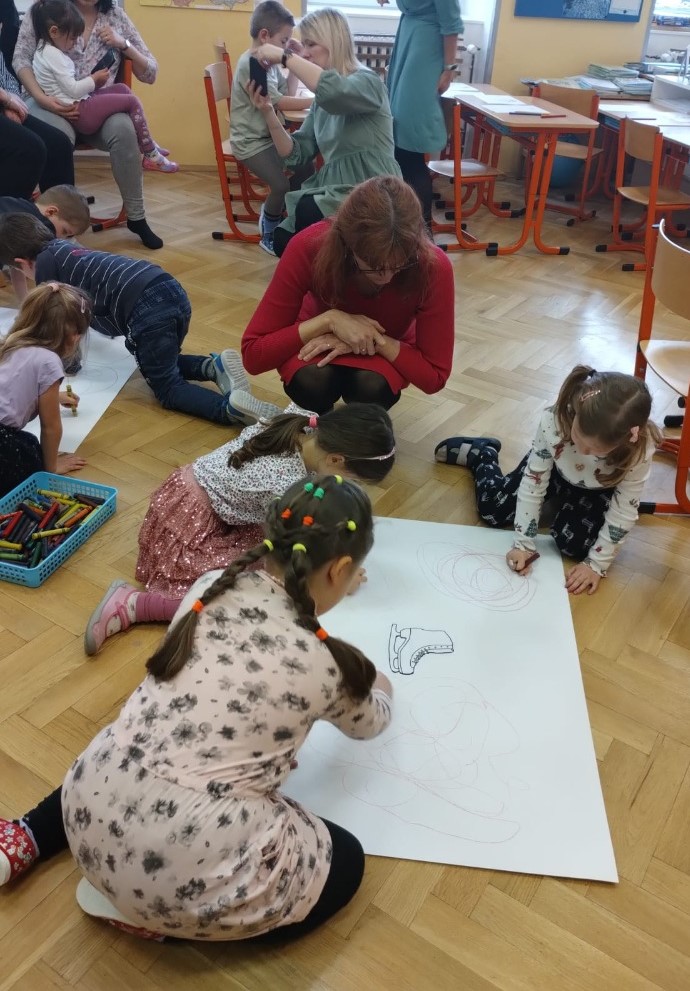 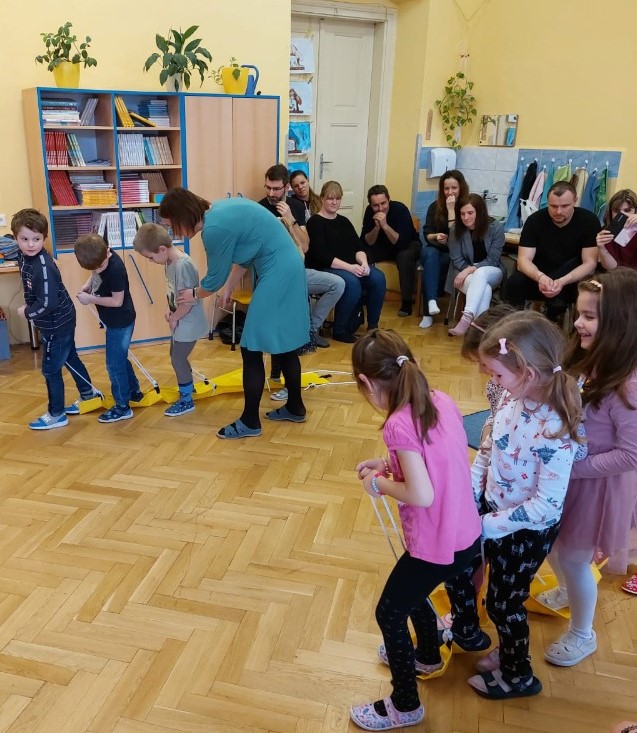 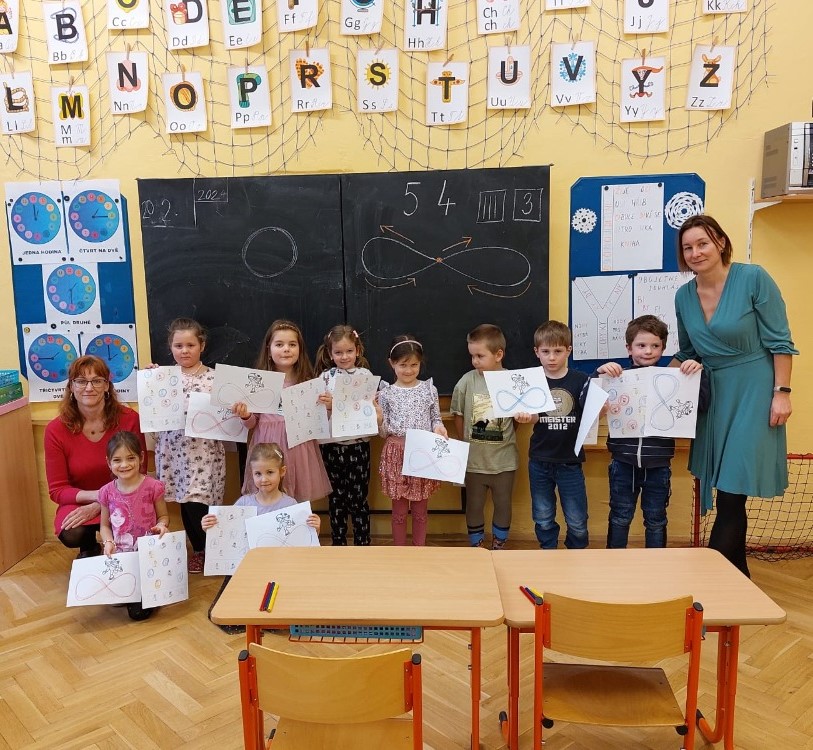 